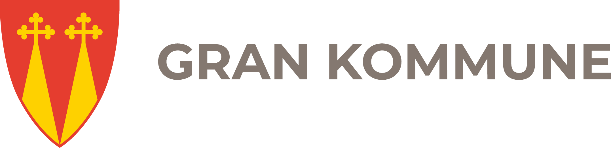 Bekymringsmelding til barneverntjenestenetter lov om barneverntjenester §6-4Dette skjemaet er ment som en veileder til voksne som er bekymret for et barn og ønsker å melde dette til barnevern og/eller politi. Det er tilstrekkelig at du tror at barnet er utsatt for omsorgssvikt for å melde fra til barnevernet. Dette sendes så til barnevernet (og/eller politiet) i barnets kommune. Tips til innhold i meldingenVær konkret og detaljert. Jo bedre informasjon i meldingen, jo lettere er det å følge den opp.Ikke trekk egne konklusjoner. Som melder skal du si fra om hva du observerer. Det er barnevernets og eventuelt politiets oppgave å avgjøre hva som skjer videre i saken.Det er ikke nødvendig å bruke fagterminologi. Fortell med egne ord hva du har sett/hørt/observert.Det forutsettes at offentlig melder informerer foresatte om meldingen på forhånd (Merk! Gjelder ikke ved fysiske/seksuelle overgrep).____________________________________________________________Dato			underskrift____________________________________________________________Adresse______________________________________________________________TelefonMottatt dato: (fylles ut av barneverntjenesten)_______________________________________________________________Dato                                 underskriftMelding til barneverntjenestenBeskrivelseBåde personer og offentlige instanser kan melde fra til barneverntjenesten om et barn kan ha det vanskelig. Det kreves ikke at du har observert det meldingen din refererer til, men du bør kunne identifisere kilden til informasjonen. Et rykte anses ikke som en melding. Barneverntjenesten skalhenlegge meldingen hvis den er åpenbart grunnløsstarte undersøkelse hvis det er grunn til å anta at det er behov for tiltak etter barnevernlovenhenlegge meldingen hvis lovens vilkår ikke er oppfylt Offentlige instanser har plikt til å varsle barnevernet hvis de har grunn til å tro at barn blir utsatt for grov omsorgssvikt.VeiledningDu kan melde fra til barneverntjenesten skriftlig eller muntlig, over telefon eller ved personlig oppmøte. Meldingen din kan også være anonym.SaksbehandlingBarneverntjenesten skal snarest, og senest innen en uke fra meldingens mottaksdato gjennomgå innkomne meldinger og vurdere om meldingen skal følges opp med barnevernsundersøkelse. Offentlig melder vil få en bekreftelse innen tre uker på at meldingen er mottatt.Etternavn, fornavnFødt:Adresse:Barn: Oppgi de opplysningene du har om barnet. Du kan også melde bekymring for «Anne» i syvende klasse på en spesifikk skoleMor: Hvis du kjenner mors navnFar: Hvis du kjenner fars navnNasjonalitet: (trenger tolk – ev. hvilket språk)Årsak til bekymring: (beskriv/konkretiser, benytt ev. eget ark for mer utfyllende opplysninger)Bekymringer knyttet til barnets utvikling:Bekymringer knyttet til samspill barn/foreldre:Bekymringer knyttet til oppfølgingen fra foreldre:Spesielle vansker hos foreldre: (for eksempel: rus, psykiske vansker, nylig samlivsbrudd, annet)Kontakt med familien:For private meldere: Form for kontakt med/tilknytning til familien (familiemedlem, nabo, ev. annet)For offentlig instanser: Oppgi hvilken instans (BUP, skole, barnehage, voksenpsykiatri, helsesykepleier, ev. andre)Om mulig kan det være hensiktsmessig å få oppgitt:Henvisningsgrunn, tiltak som pågår (varighet, omfang og effekt) og/eller om det har vært tidligere tiltak med god/liten eller ingen effekt, eventuelt tiltak som er tilbudt, men ikke tatt imot.Offentlig melder:Privat melder:Anonym melder:Er foresatte kjent med meldingen?JANEIEr barn over 15 år kjent med meldingen?JANEI